Конференция по итогам производственной практики13 апреля в группе ВК прошла отчетная конференция студентов 3 курса по итогам производственной практики. Участие в отчетном мероприятии приняли не только студенты и преподаватели, но и руководители практики от учреждений. Практика проходила  на базе школ для детей с умственной отсталостью (интеллектуальными нарушениями), задержкой психического развития, на базе детских садов для детей с тяжелыми нарушениями речи, а также на базе Республиканского  социально-реабилитационного центра для несовершеннолетних. Студенты представили презентации своих выступлений, а затем активно отвечали на вопросы и обсуждали с сокурсниками возникшие трудности. В отзывах студенты благодарили своих наставников за сопровождение их деятельности в стенах учреждений. Поздравляем студентов третьего курса с успешным прохождением производственной практики! Итоговые отметки о прохождении производственной практики опубликованы 14 апреля.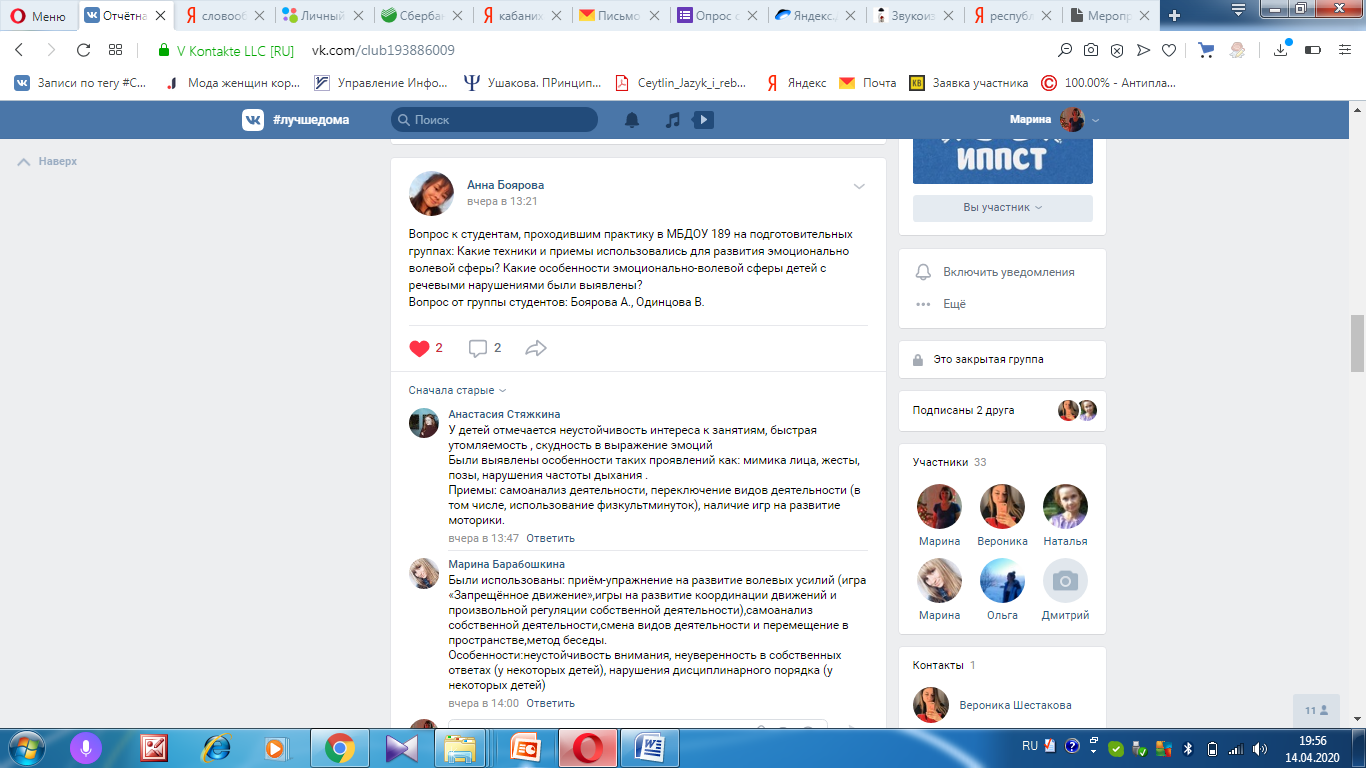 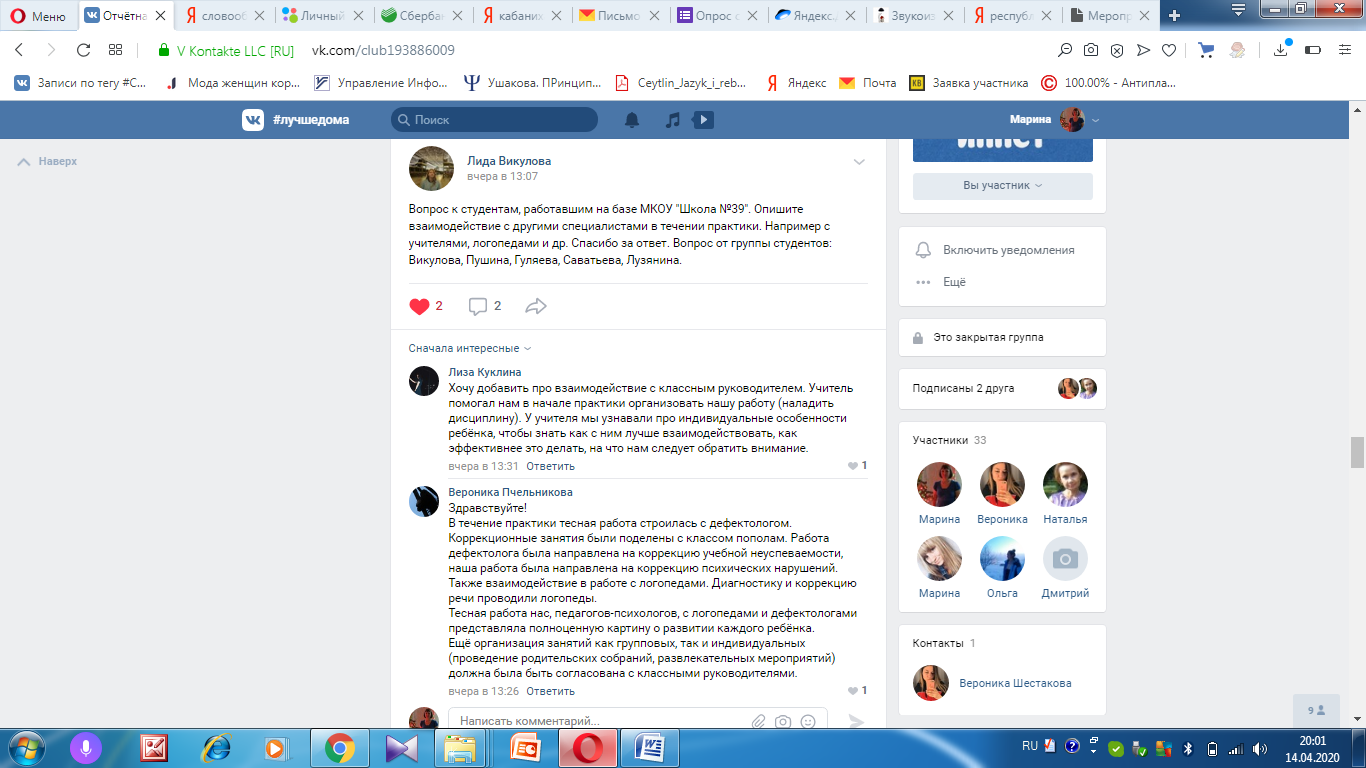 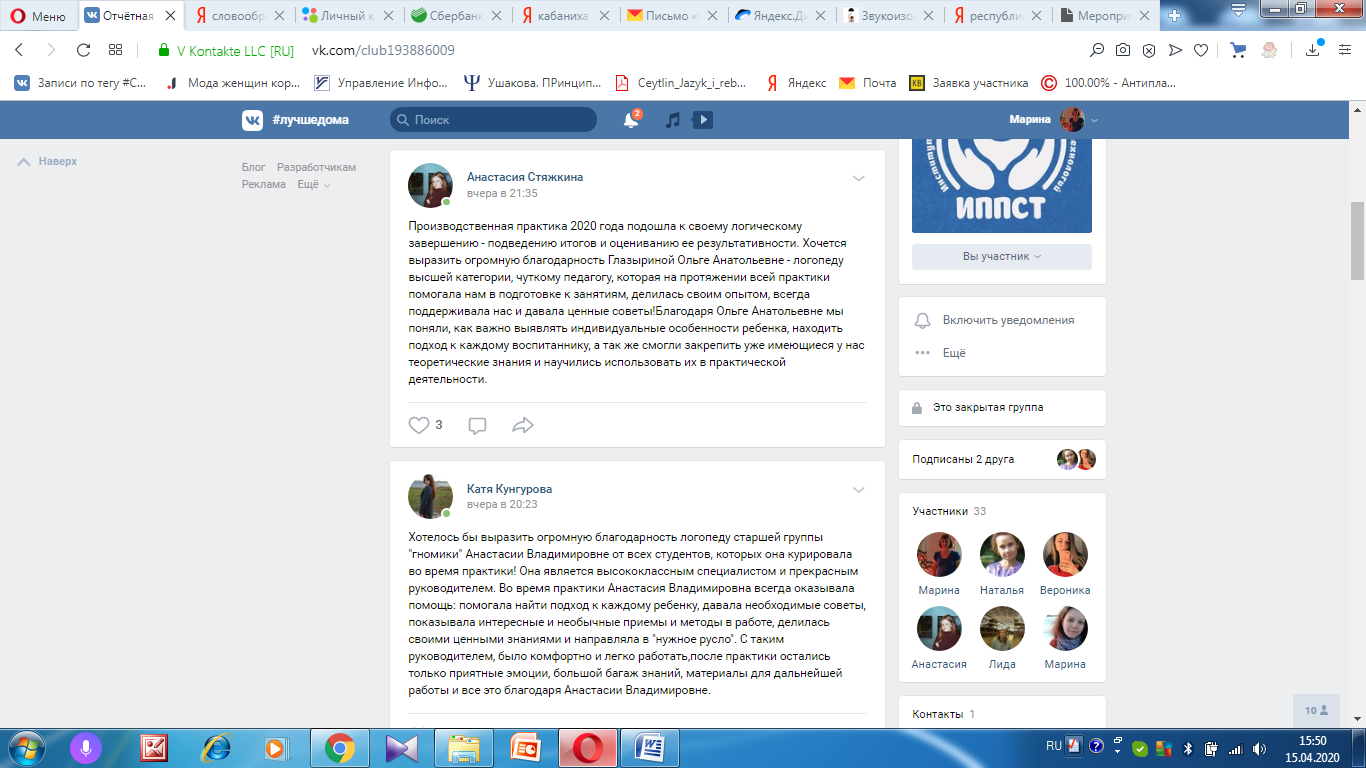 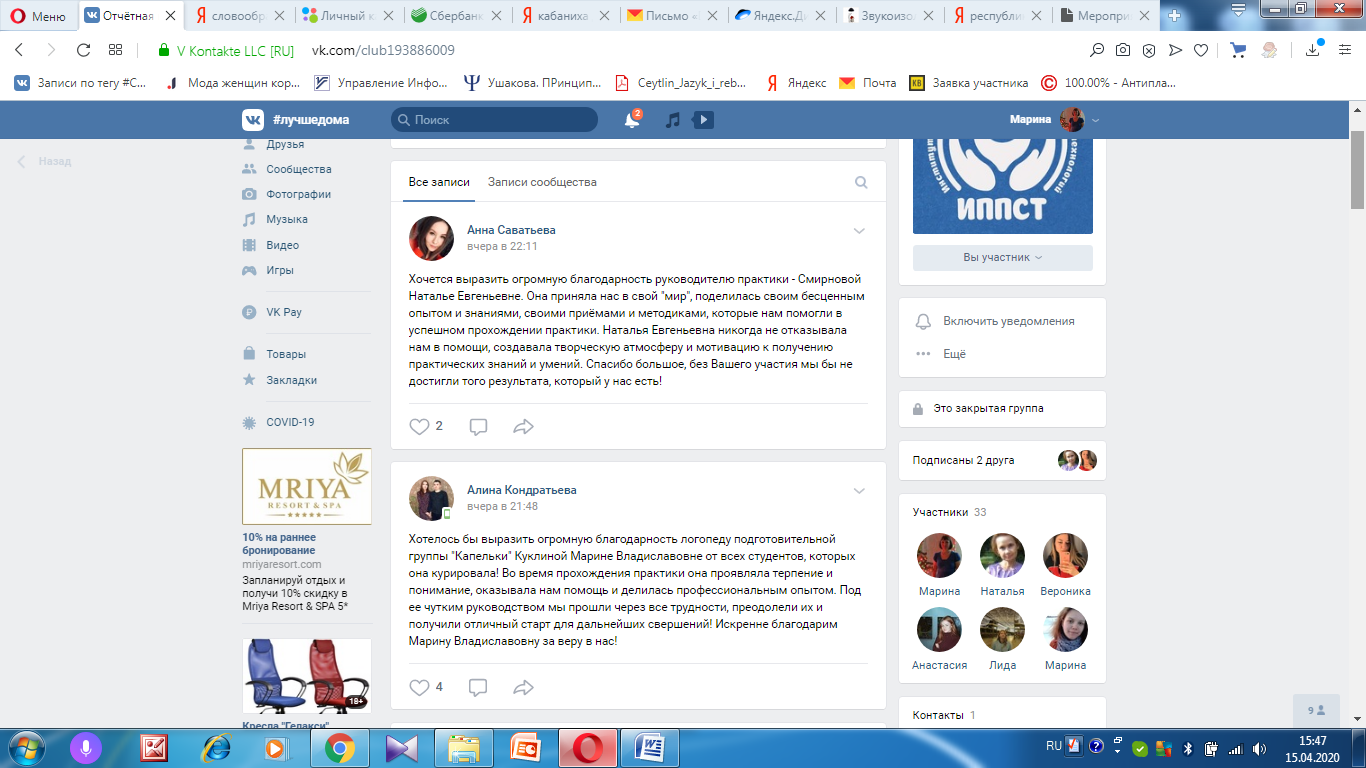 